Ärendelista§ 37	Information	4§ 38	Upprop	5§ 39	Val av justerare	6§ 40	Godkännande av ärendelista	7§ 41	Dnr 2022-00107 101	Meddelande ks 22-03-21	8§ 42	Redovisning delegerade ärenden	9§ 43	Dnr 2022-00122 04	Månadsrapport 2022 - kommunstyrelsen	11§ 44	Dnr 2022-00123 04	Månadsrapport 2022 - kommunen	13§ 45	Dnr 2022-00140 04	Budgetprocess och omvärldsbevakning under 2022 avseende budget 2023	14§ 46	Dnr 2022-00110	Årsredovisning samt sammanställd redovisning för kommunen och de kommunala bolagen/stiftelsen av 2021 års verksamhet	16§ 47	Dnr 2022-00130 005	Upphandling finansiell fordonsleasing	17§ 48	Dnr 2022-00120 04	Samarbetsavtal Teknikens Hus - fördelning av kostnader	18§ 49	Dnr 2021-00417 14	Utredningsuppdrag - kommunalt driftbidrag till byabutiker	19§ 50	Dnr 2020-00018 14	Ansökan om basfinansiering - IUC Norr - Uppföljning av resultat	22§ 51	Dnr 2021-00590 00	Utvärdering av Kalix utvecklingsprogram ur ett landsbygds-perspektiv 2016-2020 för 2021	24§ 52	Dnr 2022-00138 14	Förlängning av Kalix Utvecklingsprogram ur ett landsbygdsperspektiv, Lokalt serviceprogram och Lokal utvecklingsstrategi	25§ 53	Dnr 2021-00589 04	Kommunens internkontrollplan 2021 - uppföljning	26§ 54	Dnr 2022-00111 00	Friluftspolitisk plan och policy - utvärdering	29§ 55	Dnr 2022-00126 406	Taxa inom livsmedelslagstiftningen för samhällsbyggnadsnämnden	30§ 56	Dnr 2022-00128 406	Taxa inom livsmedelslagstiftningen för jävsnämnden	31§ 57	Dnr 2022-00118 17	Räddningstjänstens taxa för myndighetsutövning - komplettering för samhällsbyggnadsnämnden	32§ 58	Dnr 2022-00124 17	Räddningstjänstens taxa för myndighetsutövning - komplettering för jävsnämnden	33§ 59	Dnr 2021-00472 00	Inriktningsbeslut - vidare utredning och planering av särskilda boendeplatser inför 2022	34§ 60	Dnr 2021-00512 00	Uppföljning av personalpolitiska programmet	40§ 61	Dnr 2019-00202 103	Motionssvar - inventarieregister	42§ 62	Dnr 2020-00042 103	Motionssvar - sopsortering	44§ 63	Dnr 2021-00489 103	Motionssvar - framtida enkäter från socialförvaltningen	46§ 64	Dnr 2022-00167 00	Upprättande av kontaktvägar för privatpersoner som vill hjälpa till med bostäder för flyktingar (ledamots initiativrätt)	49§ 65	Dnr 2022-00184 101	Flaggning med den Ukrainska flaggan (ledamots initiativrätt)	50§ 37	 InformationVid dagens sammanträde lämnas följande information:WPD offshore Sweden AB ang havsbaserad vindkraft.Ekonomichef Jeanette Larsson ang Skatteunderlagsprognos – budgetprocess 2023.Informationen föranleder inte till särskilt beslut.    § 38	 UppropOrdförande Tommy Nilsson (S) förrättar upprop inför dagens sammanträde.§ 39	 Val av justerareKommunstyrelsens beslut Kommunstyrelsen beslutar utse Erik Söderlund (S) och Inga-Lis Samuelsson (C) att justera dagens protokoll. § 40	 Godkännande av ärendelistaKommunstyrelsens beslutKommunstyrelsen beslutar godkänna ärendelistan till dagens sammanträde med följande tillägg:Flaggning med den Ukrainska flaggan (ledamots initiativrätt).§ 41	Dnr 2022-00107 101Meddelande ks 22-03-21Kommunstyrelsens beslutKommunstyrelsen har tagit del av meddelandena och beslutar lägga dem till handlingarna. Beskrivning av ärendet Nedanstående meddelanden föreligger:    		Dnr 2022-00106Samverkansavtal - medborgarlöfte 2020-2021, lokalpolisområde Östra Norrbotten och Kalix kommun.2. 	Dnr 2022-00112Fritids- och kulturnämnden meddelar i protokoll den 17 februari 2022, § 18, att de beslutar avbryta koncessionsupphandlingen 2021 inför säsongerna 2022-2025 med möjlighet till 2+2 år efter år 2025 samt godkänna förslaget till avtal för lägenhetsarrende för Linnébanan under perioden 1 juni- 30 september för åren 2022-2024 samt ge fritids- och kulturnämndens ordförande i uppdrag att underteckna avtalet. 3.	 Dnr 2021-00300Förvaltningsrättens dom den 13 december 2021, i mål nr 887-21.Laglighetsprövning enligt KL (2017:725) över kommunfullmäktiges beslut den12 april 2021, § 99, Hantering av kommunala småbåtshamnar. Förvaltningsrättenavslår överklagandet. Kammarrätten i Sundsvall meddelar den 26 januari 2022,inte prövningstillstånd. Förvaltningsrättens avgörande står därför fast. Kammar-rätten meddelar den 3 mars 2022, att ärendet har överklagats till Högsta förvaltningsdomstolen.4. 	Dnr 2021-00299Förvaltningsrättens dom den 13 december 2021, i mål nr 885-21.Laglighetsprövning enligt KL (2017:725) över kommunfullmäktiges beslut den12 april 2021, § 99, Hantering av kommunala småbåtshamnar. Förvaltningsrättenavslår överklagandet. Kammarrätten i Sundsvall meddelar den 26 januari 2022,inte prövningstillstånd. Förvaltningsrättens avgörande står därför fast. Kammar-rätten meddelar den 3 mars 2022, att ärendet har överklagats till Högsta förvaltningsdomstolen.5.Kallelse och underlag till ägarsamråd för IT Norrbotten, Invest in Norrbotten AB, Energikontor Norr AB samt Filmpool Nord AB den 10 mars 2022.§ 42	 Redovisning delegerade ärendenKommunstyrelsens beslutKommunstyrelsen beslutar godkänna redovisningen av delegationsbeslut punkterna 1-8.Beskrivning av ärendetTill stab kansli har anmälts att beslut med stöd av delegation har fattats i följande ärenden:1	Stab kansli meddelar att beslut fattats om remittering av framställningar och överlämnade av ärenden för handläggning.2	Arbetsgivarenheten meddelar att beslut fattats om anställningar, arbetsbefrämjande åtgärder, förhandlingar, löneplaceringar, pensioner, avbetalningsplaner och tjänstledigheter. 3Kommunstyrelsens arbets- och personalutskotts protokoll den 7 mars 2022, §§ 1-7. 4			Dnr 2022-00098Maria S Henriksson, kommundirektör har den 16 februari 2022, enligt kommunstyrelsens delegationsordning punkt 9.5, Medfinansiering av externa projekt, beviljat stöd till Grannsamverkan med 10 000 kr för år 2002-2023.5			Dnr 2022-00113Maria S Henriksson, kommundirektör har den 16 februari 2022, enligt kommunstyrelsens delegationsordning punkt 12.1 Pröva om utlämnande av allmän handling och besluta om eventuellt förbehåll vid utlämnande av sekretessbelagd allmän handling, beslutat att handlingarna gällande Risk- och Sårbarhetsanalys för Kalix kommun ska utlämnas efter att uppgifter som omfattas av sekretess i enlighet med 18 kap 13 § OSL maskerats.6			Dnr 2021-00573Åsa Mohss har den 1 december 2021, med stöd av kommunstyrelsens delegationsordning 10.1 Upphandling och undertecknande avenstaka som tidsbundna kontrakt för leverans av varor och tjänster, tecknat tilläggsavtal för Visma Personec P – ePassi Friskvård (befintligt avtal JOF20101001) med Visma PubliTech AB.7			Dnr 2022-00125Maria S Henriksson, kommundirektör har den 28 februari 2022, enligt kommunstyrelsens delegationsordning 10.1 Upphandling och undertecknande avenstaka som tidsbundna kontrakt för leverans av varor och tjänster, tecknat tilläggsavtal för drift av Visma Affärslösningar och Personec P (befintligt avtal NS20200615 och JOF20101001) med Visma PubliTech AB.8			Dnr 2021-00139Ekonomichef Jeanette Larsson har den 2 mars 2022, med stöd av kommunstyrelsens delegationsordning 10.1 Upphandling och undertecknande av enstaka som tidsbundna kontrakt för leverans av varor och tjänster, tecknat avtal med Fernemo Information & Grafik AB gällande layout till webb samt kortversion av årsredovisningen räkenskapsåret 2021.§ 43	Dnr 2022-00122 04Månadsrapport 2022 - kommunstyrelsenKommunstyrelsens beslutKommunstyrelsen beslutar godkänna ekonomienhetens redovisning samt lägga månadsrapporten för januari-februari 2022 till handlingarna.Beskrivning av ärendetEkonomienheten har upprättat månadsrapport för kommunstyrelsen periodenjanuari – februari 2022.Helårsprognos:Ett resultat som innebär en negativ budgetavvikelse med totalt 1,2 mkr prognostiseras vid årets slut. Underskottet är hänförligt till staben där 700 tkr är kostnader utöver budget för arbete i samband med IT-attacken i form av övertidskostnader för egen personal samt kostnader för externa konsulter. Resterande underskott på 400 tkr är relaterat till ökade licenskostnader m.m. Gällande budgetposten för KS utvecklingsmedel prognostiseras ingen avvikelse mot budget. Budgetposten är dock avhängig politiska beslut, om inga beslut fattas för i anspråkstagandet så utgör den ett plus i slutet av året. Om ungdomsfonden återinförs i år kan exempelvis KS utvecklingsmedel användas till det. Ekonomienheten handlägger pendlingsbidragen och har därför budget för detta. Distansarbete och distansundervisning sker fortfarande i mindre utsträckning på universiteten och därför är det första halvårets resande svårbedömt i och med pandemins kvarstående effekter. Detta kan utgöra ett budgetöverskott gällande årets första månader, men det är för tidigt att bedöma.Under kommundirektörens ansvar ligger lokalbankens budget vilket prognostiseras hålla sig inom sin budget om lokalbankens kostnader håller sig i paritet med kostnader föregående år. Staben innehåller upphandlingsenheten, bilpoolen, informationsenheten samt IT. Vad gäller Bilpoolen kommer säkerligen resandet vara mindre i år eftersom det fortfarande finns en restriktiv hållning gällande resor även om restriktionerna för närvarande är hävda. Redan år 2021 minskades antalet bilar i bilpoolen från åtta till fyra, men bilpoolen kan ändå befaras utgöra ett underskott vid årets slut av samma anledning som förra året. Åtgärder för en budget i balansKostnader följs upp och analyseras kontinuerligt, restriktivitet tillämpas där det är möjligt och ett synsätt där hela förvaltningens resurser iakttas gemensamt tillämpas.Faktorer som kan påverka resultatetVad gäller Rysslands invasion av Ukraina är det ännu svårt att förutsäga innebörden för kommunstyrelsens verksamheter. Exempelvis ökade flyktningsströmmar med fler ensamkommande barn kan komma att öka överförmyndarens kostnader. Allmän prisökning kan ske vad gäller drivmedel, el och livsmedel. Påverkan på näringslivet kan även ske vilket leder till att Näringslivsenheten kan behöva vidta åtgärder. 
BeslutsunderlagEkonomienhetens rapportProtokollsutdrag skickas tillEkonomienheten     § 44	Dnr 2022-00123 04Månadsrapport 2022 - kommunenKommunstyrelsens beslutKommunstyrelsen beslutar godkänna ekonomienhetens redovisning samt lägga månadsrapporten för januari - februari 2022 till handlingarna.Beskrivning av ärendetEkonomienheten har upprättat månadsrapport för kommunen periodenjanuari – februari 2022.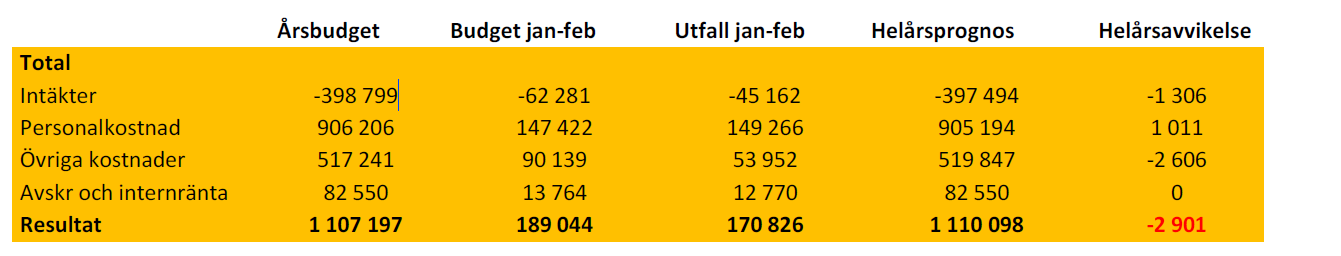 BeslutsunderlagEkonomienhetenProtokollsutdrag skickas tillEkonomienheten§ 45	Dnr 2022-00140 04Budgetprocess och omvärldsbevakning under 2022 avseende budget 2023 Kommunstyrelsens beslutKommunstyrelsen beslutar godkänna redovisningen av omvärldsbevakningen och prioriteringsunderlaget, kommunstyrelsens del av budgetprocessen inför 2023 års budgetberedning.SammanfattningKommunstyrelsens omvärldsbevakning gällande sina verksamhetsområden framgår av bifogad bilaga Budgetprocessen 2023 (Kommunstyrelsen), kompletterad med prioriteringsunderlaget i pdf-bilagorna 1-5 (eller excelfilen som innehåller samma information).Beskrivning av ärendetEkonomichef Jeanette Larsson meddelar i tjänsteskrivelse den 15 mars 2022, att  inför kommunfullmäktiges budgetbeslut i juni 2022 gällande budget 2023 och ekonomisk plan 2024-2025 startade budgetprocessen under vintern 2021-2022 med att styrelsen och nämnder började arbeta med bifogad rapport Budgetprocessen 2023 (Kommunstyrelsen) i kommunens verksamhetssystem Stratsys. Kick-off för budgetprocessen var planerad i början på februari men ställdes in utifrån läget med hög smittspridning av Covid-19 och istället föredras kapitlet Nämndens/ Kommunstyrelsens framtidsvision under planerade budgetberedningstillfällen under april. I mitten på februari publicerade Sveriges kommuner och Regioner (SKR) årets första skatteunderlagsprognos (cirkulär 22:06 2022-02-17) och nämndernas tekniska ramar räknades fram i budgetunderlaget kallat prislappsmodellen som kommunen arbetar med från och med budgetprocess 2022. Kortfattat innebär det att modellen i ett första steg ger objektiva tekniska budgetramar utifrån prislappar och demografi till nämnderna. Prislappsramarna (äldreomsorg, förskola, fritids, grundskola och gymnasiet) innebär ett utgångsläge med genomsnittlig kvalitet på verksamheten: de intäkter som kostnadsutjämningen prognostiseras att ge utgör de tekniska ramarna för dessa verksamheter. Övriga nämnder/verksamheter har tekniska ramar som utgår från föregående år, med en eventuell justering endast utifrån hur demografin påverkar. Det sistnämnda gäller således för Kommunstyrelsen. Budgetprocessen utgår från de intäkter (skatter & statsbidrag) som kommunen har tillsammans med finansiella mål och verksamhetsmål. Själva prislappsmodellen ger också en tydligare koppling mellan investeringar och drift. Vanligtvis finns ett prioriterings-utrymme som används till politiska prioriteringar. I bifogade filerna bilaga 1-5 finns Kommunstyrelsens förslag på politiska prioriteringar. Prioriteringarna bör utgå från kommunfullmäktiges mål och vision. Investeringsäskanden görs också i detta underlag och tabellen där dessa fylls i är mer specificerad än tidigare för att ge bättre planeringsförutsättningar, en mer specificerad budget med de avskrivnings-kostnader som belastar driften framåt utifrån de investeringsbeslut som tas. Prioriteringsunderlaget ska förhandlas fackligt och nämndsbehandlas senast sista mars.Under april sammanträder budgetberedningen och bearbetar ett förslag till fördelning av budgetramar (teknisk ram + prioriteringsutrymme) till nämnderna. I mitten på april presenteras budgetberedningens förslag vid en budgetdag där budget-beredningen, nämndsordföranden, vice nämndsordförande, förvaltningschefer och de kommunala bolagen deltar. Förslaget bearbetas under dagen. I början på maj går budgetberedningens slutgiltiga förslag vidare till beslut i Ksapu, KS och senare KF i juni.Kommunens mål och vision som kommunfullmäktige fattat beslut om den 23 november 2020 utgör grunden som budgetarbetet i Kalix kommun ska utgå ifrån.BeslutsunderlagEkonomichef Jeanette Larssons tjänsteskrivelse den 15 mars 2022.Protokollsutdrag skickas tillEkonomienheten§ 46	Dnr 2022-00110 Årsredovisning samt sammanställd redovisning för kommunen och de kommunala bolagen/stiftelsen av 2021 års verksamhetKommunstyrelsens beslutKommunstyrelsen föreslår, att kommunfullmäktige beslutar godkänna:resultatet för år 2021, enligt det externa resultatet +61,6 milj kr samt efter balanskravsjusteringar +53,3 mkr milj kr. att avsättning med 1,3 miljoner kronor kan göras till resultatutjämningsreserven, och inga medel tas i anspråk ur resultatutjämningsreserven.årsredovisningar samt den sammanställda redovisningen för år 2021.bevilja styrelsen, nämnderna, bolagen, beredningarna samt kommunens förtroendevalda i dessa organ ansvarsfrihet.Beskrivning av ärendetEkonomichef Jeanette Larsson meddelar i tjänsteskrivelse den 14 mars 2022, att årsredovisningen är kommunstyrelsens redovisning till kommunfullmäktige av 2021 års verksamhet och ekonomi enligt kommunallagen 11 kap §§ 19-21. Se bilaga Årsredovisning 2021. Det externa resultatet visar ett överskott på 61,6 milj kr och efter avstämning mot kommunallagens balanskrav visar det justerade resultatet ett överskott på 53,3 milj kr. Årets redovisade resultat innebär att kommunfullmäktiges beslutade utgiftstak på 99,5 % (99,7 % inklusive tilläggsbudget som kommunfullmäktige beslutade om i april 2021) uppnås då utgiftstaket uppgår till 94,5 %. Av årets resultat avsätts 1,3 milj kr till resultatutjämningsreserven. BeslutsunderlagEkonomichef Jeanette Larsson tjänsteskrivelse den 14 mars 2022.Årsredovisning.§ 47	Dnr 2022-00130 005Upphandling finansiell fordonsleasingKommunstyrelsens beslutKommunstyrelsen beslutar att avropa Addas ramavtal Finansiell fordonsleasing 2020. Avrop sker genom förnyad konkurrensutsättning.Beslut om avbrytande av upphandling och att initiera ny upphandling efter ett eventuellt avbrytande delegeras till kommundirektören. Kommunstyrelsen delegerar också till kommundirektören att teckna avropskontrakt med den av de två leverantörerna som erbjuder den lägsta räntemarginalen.Beskrivning av ärendetEkonomichef Jeanette Larsson meddelar i tjänsteskrivelse den 11 mars 2022, att den 29 november 2021 § 246 beslutade kommunfullmäktige i Kalix att finansiering av kommunens fordon får ske genom finansiell leasing till en nivå av maximalt 32 miljoner kr under åren 2022-2024. Detta för att nödvändig anskaffning av fordon i enlighet med Kalix kommuns riktlinjer för fordon (KF 12 april 2021 § 93) ska kunna ske åren 2022-2024.För närvarande använder kommunen sig av Addas (tidigare SKL Kommentus) ramavtal för Finansiell Fordonsleasing 2017. Kommunen har tecknat ett avtal med Handelsbanken där avtalstiden sträcker sig till våren 2022. Ramavtalet gäller en leasingtjänst där leverantören (banken) löpande anskaffar fordon enligt önskemål om modell och varumärke från beställaren. Leverantören står som ägare och hyr ut bilarna till beställaren, som varje månad betalar en leasingavgift. Eftersom att befintligt avtal (dnr 2018-00109) löper ut efter avtalstiden 2+1+1 år den 28 maj 2022 behöver en ny upphandling ske.Addas Finansiell fordonsleasing 2020 omfattar en leasingtjänst där leverantören (leasegivaren) anskaffar löpande de fordon som kommunen redan har upphandlat. Leverantören står som ägare och hyr ut fordonen till kommunen. Verksamheten betalar varje månad under leasingperioden en leasingavgift. Leasingavgiften bokförs som rörelsekostnad och 50 % av momsen på avgiften är avdragsgill enligt gällande regelverk. För ett fordon som kostar 150 000 kronor ligger besparingen på cirka 3 500 kronor/år. Ramavtalet gäller för fordon under 3,5 ton, även elbilar. Leasingavgiften baseras på leasingtiden och storleken på investeringen. BeslutsunderlagEkonomichef Jeanette Larssons tjänsteskrivelse den 11 mars 2022.Protokollsutdrag skickas tillEkonomienhetenKommundirektör Maria S Henriksson    § 48	Dnr 2022-00120 04Samarbetsavtal Teknikens Hus - fördelning av kostnaderKommunstyrelsens beslutKommunstyrelsen beslutar att tillsammans med utbildningsnämnden dela på kostnaderna för att teckna samarbetsavtal med Teknikens Hus. Sammanfattning av ärendetUtbildningsnämnden meddelar i protokoll den 18 februari 2022, § 8, att Teknikens Hus ska genom avtalet samverka för att öka intresse för STEAM (Science, Technology, Engineering, Art, Mathematics) hos barn och unga i kommunen. Teknikens Hus samverkar kring de lokala behoven som ett komplement till skolan. Kalix kommun får genom detta samarbetsavtal tillgång till följande utbud och tjänster hos Teknikens Hus: - gratis inträde för barn/elever från förskola – gymnasieskola  - pedagogledd klassrumsundervisning inom STEAM (Te, Nv och Ma) - deltagande i RegTek, nätverk för fortbildning av lärare inom STEAM - tillgång till undervisningsmaterial i klassrumsuppsättningar - erbjudande om deltagande i projekt, temaveckor och föreläsningar För Kalix kommun gäller avtalet i förbindelse med att kommunen betalar en årlig avgift som beskrivs enligt betalningsmodellen i Bilaga 1, samt förbinder sig att tillsätta kontaktlärare med ett särskilt uppdrag inom lärarfortbildning. Avtalet gäller från och med 2022-01-01 t o m 2024-12-31 och förlängs därefter med ett år i taget om ingen av parterna säger upp avtalet. Uppsägning sker minst 1 år innan avtalstidens utgång.Utbildningsnämnden beslutar att:Ingå samarbetsavtal med Teknikens hus och därmed betala en avgift motsvarande 6,85 kr/invånare och år. Avtalet gäller 2022-01-01 t o m 2024-12-31.Tillskriva Kommunstyrelsen att tillsammans med Utbildningsnämnden dela på kostnaderna för att teckna samarbetsavtal med Teknikens Hus. BeslutsunderlagUtbildningsnämndens protokoll, § 8/22.Förslag till Samverkansavtal med Teknikens Hus 2022-01-01 - 2024-12-31. Protokollsutdrag skickas tillUtbildningsnämndenTeknikens Hus LuleåKommunstyrelsen§ 49	Dnr 2021-00417 14Utredningsuppdrag - kommunalt driftbidrag till byabutiker Kommunstyrelsens beslutKommunstyrelsen beslutar: lägga utredningen med godkännande till handlingarna. inte införa ett kommunalt driftbidrag till byabutiker. Beskrivning av ärendet	Näringslivschef Birgitta M Larsson meddelar i tjänsteskrivelse den 8 mars 2022, att vid beredningsmötet den 22 juni 2021, inför utvecklingsutskottets sammanträde den 13 september, lyfter Tommy Nilsson (S), kommunstyrelsens ordförande och Jan Nilsson (S), kommunstyrelsens vice ordförande frågan om kommunens möjligheter att utge driftbidrag till byabutiker i Kalix kommun. Det främsta syftet med ett kommunalt driftbidrag ska vara att säkerställa medborgarnas tillgång till kommersiell handel inom rimligt avstånd och för att upprätthålla servicenivån på landsbygden.Kommunstyrelsens utvecklingsutskott beslutade den 13 september 2021 att uppdra till näringslivsenheten att utreda möjligheterna att utge driftbidrag till byabutiker i Kalix kommun. Beredningens förslag, enligt tjänsteskrivelse dnr:2021-00417 daterad 6 september 2021, är att utredningen ska ske med utgångspunkt från:Kommunallag Region Norrbottens stöd för kommersiell serviceKriterier för att utge driftbidragVem som kan söka bidragBeredningByabutikernas roll som ortens mötesplats och knutpunkt för service och information är viktig. Kommunerna har ett ansvar för att alla invånare har en god tillgång till daglig service av varor och tjänster. Många butiker i landsbygden har låg lönsamhet vilket innebär att investeringar uteblir. Utvecklingen är många gånger en följd av minskande kundunderlag samt att hushållens konsumtionsmönster förändras. Allt fler människor pendlar till arbetet och förlägger sina inköp och andra ärenden i kombination med arbetspendling. En fråga som utredningen ska besvara är hur ett kommunalt driftsbidrag till byabutiker förhåller sig till EUF-fördragets regler om statligt stöd. En annan fråga är hur ett driftsbidrag till byabutiker är förenligt med kommunallagen. Statligt stöd (dit också kommunala stöd räknas) är när det offentliga stödjer en ekonomisk verksamhet med offentliga medel och det resulterar i att mottagaren får en fördel gentemot andra aktörer på marknaden, genom att det gynnar en viss verksamhet eller produktion. Statligt stöd får bara lämnas om det godkänts av Europeiska kommissionen eller utformats enligt särskilda undantagsregler. Vissa mindre stöd som uppfyller de minimis-villkoren behöver inte anmälas till kommissionen. Bidrag i form av de minimis-stöd som ett företag kan ta emot får inte överstiga 200 000 euro under en treårsperiod. En kommun som vill lämna de minimis-stöd bör innan beslut fattas utreda vilka de minimis-stöd företaget fått under innevarande beskattningsåret och under de två föregående beskattningsåren. När summan av alla de minimis-stöd som ett företag fått under den senaste treårsperioden ska räknas ihop, ska all finansiering som olika svenska myndigheter har beviljat som sådant stöd vägas in. Statliga stöd ska årsrapporteras i EU-kommissionens verktyg SARI2. Syftet med statsstödsreglerna är att det offentliga inte ska snedvrida konkurrensen på EU:s inre marknad. När statsstöd är tillåtet kan stödet bidra till en hållbar utveckling, säkerställa infrastruktur, välfärd och konkurrenskraftiga företag. I Sverige är det vanligtvis riksdagen, regeringen eller statliga myndigheter som beslutar om statsstöd och då tillämpar statsstödsreglerna. För att upprätthålla vardagsservice i serviceglesa områden finns redan idag olika ekonomiska stöd till dagligvarubutiker och drivmedelsanläggningar i gles- och landsbygder. Region Norrbottens stöd till kommersiell service är hemsändningsbidrag, servicebidrag och särskilt driftstöd.Hemsändningsbidrag är ett stöd som kan ges till kostnader för hemsändning av varor till enskilda hushåll på glesbygd och landsbygd med långt avstånd till närmaste butik. Hemsändningsbidrag kan även lämnas för att ordna särskilda inköpsturer till en närliggande butik. Hemsändningsbidrag kan sökas av kommuner som har kostnader för hemsändning. Hemsändningsbidraget betalas ut med högst 50 % av nettoutgifterna. Bidraget får dock inte överstiga 100 kr per hushåll och hemsändningstillfälle/resa. Kalix kommun betalar hemsändningsbidrag om 200 kronor per hushåll och hemsändningstillfälle. Kommunen återsöker sedan från Region Norrbotten 100 kr per hushåll och hemsändningstillfälle. Servicebidrag är ett stöd som en dagligvarubutik eller drivmedelsstation i glesbygd eller landsbygd kan söka vid tillfälliga lönsamhets- och likviditetsproblem. Syftet är att förhindra nedläggning av butiker som är viktiga för medborgarnas livsmedelsförsörjning. Servicebidraget kan högst uppgå till 250 000 kr per år och får lämnas under högst tre år. Om det finns särskilda skäl så finns det möjlighet att stödet utökas till 300 000 kr per år.Särskilt driftstöd är ett stöd som kan ges till den dagliga driften till ett försäljningsställe som har ett mångsidigt utbud av dagligvaror och som ligger 10 km från annat försäljningsställe, har fasta lokaler och öppet året runt samt en omsättning som uppgår till högst 11 milj kr. Stödet utges med högst 300 000 kr per år och försäljningsställe. I kommunallagens 2:a kapitel § 8 regleras kommuners främjande av näringslivet. Inom näringslivet får kommuner i princip endast vidta åtgärder som allmänt främjar näringslivet. Till de allmänt näringsfrämjande åtgärderna hör till exempel att tillhandahålla mark och teknisk service till företagen. Individuellt riktat stöd till enskilda näringsidkare får i princip inte ges. Kommunallagen ger därmed uttryck för en princip av likabehandling. Av den allmänna kompetensbestämmelsen följer visserligen att ekonomiskt stöd får lämnas, om det föreligger synnerliga skäl och är av allmänt intresse. Dock när det gäller ekonomiskt stöd till enskilda näringsidkare kommer också riksintressen med i bilden eftersom det främst är en statlig angelägenhet att medverka till, från samhällets synpunkt, en lämplig lokalisering av näringslivet. I förarbetena till kommunallagen anförs att de kommunala åtgärderna bör koncentreras till de allmänt näringslivsfrämjande åtgärderna. När det enskilda initiativet, privata företagsamheten, viker eller faller bort på ett visst serviceområde som är av särskild betydelse i glesbygden kan det uppkomma ett rättsligt utrymme för kommunala åtgärder. Ett kommunalt stöd som är förenligt med kommunallagen kan hamna i strid mot EU:s regler om statligt stöd. Det bör uppmärksammas att Region Norrbotten redan ger stöd för att upprätthålla vardagsservice i glesa områden i länet. När det gäller kriterier för att utge driftbidrag till byabutiker och villkor för vem som kan söka bidraget, så bör ett eventuellt kommunalt driftbidrag följa Region Norrbottens kriterier och villkor för stöd till kommersiell service. Införandet av ett kommunalt driftbidrag skulle medföra att en ny kommunal funktion behöver inrättas för att klara handläggning, återrapportering och kontroll/styrning för beslutsärenden kopplade till driftbidraget. Sammanfattningsvis så bedömer beredningen att en enskild kommuns möjlighet att direkt stödja en enskild verksamhet ekonomiskt är inte utan vidare möjligt. Ett kommunalt driftbidrag till byabutiker omgärdas av regler för statligt stöd samt kommunallagens reglering av kommuners främjande av näringslivet och principen om likabehandling. Att lämna statligt stöd till företag kräver särskild kompetens. En kompetens som idag finns hos Region Norrbotten eftersom regionen handlägger statligt stöd till kommersiell service. En kommun kan underlätta byabutikers fortlevnad på andra sätt än att inrätta ett driftbidrag, till exempel genom att ge ett hemsändningsbidrag för matvaruleveranser och det gör Kalix kommun redan idag. Kommuner kan också främja sina byabutiker genom att införa differentierade avgifter för myndighetsutövning/tillsyn i förhållande till butikens storlek. JämställdhetsanalysBeredningen tar sin utgångspunkt i analysen från de regler som omgärdar statligt stöd samt kommunallagens reglering av kommuners främjande av näringslivet. Dock är byabutikernas roll som ortens mötesplats och knutpunkt för service och information viktig och berör både män och kvinnor samt unga och gamla. Därför är det viktigt för kommunen att fortsätta att utge ett hemsändningsbidrag för att underlätta byabutikernas fortlevnad i glesbygd.BeslutsunderlagKommunstyrelsens utvecklingsutskotts protokoll, § 13/22.Näringslivschef Birgitta M Larssons tjänsteskrivelse den 8 mars 2022.Protokollsutdrag skickas tillEkonomienhetenNäringslivschef Birgitta M Larsson   § 50	Dnr 2020-00018 14Ansökan om basfinansiering - IUC Norr - Uppföljning av resultat Kommunstyrelsens beslutKommunstyrelsen beslutar lägga uppföljningen med godkännande till handlingarna.Beskrivning av ärendetNäringslivschef Birgitta M Larsson meddelar i tjänsteskrivelse den 8 mars 2022, att i december 2019 ansökte IUC Norr (IUC) om en basfinansiering från Kalix kommun. För att fortsatt kunna fungera som ett tydligt och närvarande stöd för olika typer av frågor rörande industriell utveckling i Kalix har IUC behov av en basfinansiering. I sin ansökan sökte IUC en finansiering om 40 000 kr per år med start 2020. Det sökta beloppet baserades på en summa om 2:50 kr per invånare. Den 17 februari 2020 beslutade kommunstyrelsen om en basfinansiering till IUC. I kommunstyrelsens beslut står att uppföljning ska göras senast mars 2022.BeredningSyftet med en basfinansiering är att skapa förutsättningar för IUC att långsiktigt initiera satsningar för ökad tillväxt hos industriella små och medelstora företag i Kalix kommun. Genom en beprövad metod för behovsinventering har IUC möjlighet att skapa individuellt anpassade insatser, och kan på detta sätt bidra till att förflytta individer, företag och regionen till ett nytt och bättre läge.11 företag i Kalix har deltagit i IUC:s insatser för små och medelstora företag. Det finns fler företag som har deltagit i insatser utan att vara deltagare i projekt. Kalix kommuns basfinansiering samt medfinansiering av IUC:s projekt under perioden 2018-2021 uppgår till cirka 281 000 kr. Värdet av IUC:s genomförda insatser i Kalix uppgår till cirka 1 593 000 kr.  Några av de projekt och aktiviteter där Kalixföretag deltar/deltagit är:Underhållsnätverket – IUC Norr processleder och är sammankallande. Nätverket träffas cirka fyra gånger per år.Matchmaking mellan företag och ingenjörerProjekt Attraktiv industriregionProjekt Social Media SellingExportresanProjekt Produktion 4.0Robotlyftet Seminarier/webbinarier, workshops och utbildningarTillväxtanalyserI sina projekt arbetar IUC med de horisontella kriterierna och belyser vikten av jämställdhet till företagen. I ett av projekten Social Media Selling arbetar IUC på två fronter med de horisontella kriterierna. På det praktiska planet skedde det i det initiala urvalet av företagen som projektet träffat och rekryterat till projektet, dels belyst vikten av jämställdhet och dels på företagens möjligheter att på sikt arbeta med hållbarhet som en integrerad del av verksamheten och också som en del av marknadskommunikationen. Av de 14 företag som är igång operativt med coachingen har 7 av dessa 14, dvs. 50% av dessa företag, kvinnliga deltagare.   Enligt beredningens bedömning så har kommunens insatser, via basfinansiering samt medfinansiering av projekt, varit till nytta för våra lokala företag. Kalixföretag har bland annat fått hjälp med digitalisering och effektivisering av processer, varumärke och försäljning via digitala kanaler samt utbildning inom automation och robotik. BeslutsunderlagKommunstyrelsens utvecklingsutskotts protokoll, § 11/22.Näringslivschef Birgitta M Larssons tjänsteskrivelse den 8 mars 2022.Bilaga Kalix kommuns presentation.Protokollsutdrag skickas tillIUC NorrEkonomienhetenNäringslivschef Birgitta M Larsson§ 51	Dnr 2021-00590 00Utvärdering av Kalix utvecklingsprogram ur ett landsbygds-perspektiv 2016-2020 för 2021Kommunstyrelsens beslutKommunstyrelsen beslutar godkänna utvärderingen av Kalix utvecklingsprogram ur ett landsbygdsperspektiv 2016-2020 för 2021.Beskrivning av ärendetUtvecklingsansvarig Peder Nilsson meddelar i tjänsteskrivelse den 8 mars 2022, att utvärdering har genomförts av förvaltningar och byaföreningarna. En utvärderingsenkät har skickats ut. Enkäten följer programmets insatsområden. Svaren har redovisats i sin helhet. Svar har kommit från socialförvaltningen, utbildningsförvaltningen, samhällsbyggnadsförvaltningen, fritid- och kulturförvaltningen, samt ett fåtal byar.BeslutsunderlagKommunstyrelsens utvecklingsutskotts protokoll, § 12/22.Utvecklingsansvarig Peder Nilssons tjänsteskrivelse den 8 mars 2022.Protokollsutdrag skickas tillUtvecklingsansvarig Peder Nilsson§ 52	Dnr 2022-00138 14Förlängning av Kalix Utvecklingsprogram ur ett landsbygdsperspektiv, Lokalt serviceprogram och Lokal utvecklingsstrategi Kommunstyrelsens beslutKommunstyrelsen föreslår, att kommunfullmäktige beslutar förlänga rubricerade program till 31 juli 2023.Beskrivning av ärendetUtvecklingsansvarig Peder Nilsson meddelar i tjänsteskrivelse den 10 mars 2022, att rubricerade program är viktiga styrdokument i Kalix kommuns utvecklingsarbete. Dessa program ligger i linje med regionens styrdokument inom dessa områden, samt lokala intressegruppers utvecklingsambitioner, samt följer tidsmässigt strukturfondsperioderna. Under Covid-19 pandemin har dialogen med olika intressenter och intressegrupper varit låg. Detta tillsammans med kommande kommunalval medför ett behov av att förlänga innevarande program och efter stundande kommunalval inleda ett dialogarbete inför kommande programrevideringar.BeslutsunderlagKommunstyrelsens utvecklingsutskotts protokoll, § 14/22.Utvecklingsansvarig Peder Nilssons tjänsteskrivelse den 8 Mars 2022.§ 53	Dnr 2021-00589 04Kommunens internkontrollplan 2021 - uppföljning Kommunstyrelsens beslutKommunstyrelsen föreslår, att kommunfullmäktige beslutar godkänna uppföljning av kommunens internkontrollplan 2021 enligt bilaga 1 Kommunövergripande internkontroll 2021.Beskrivning av ärendetEkonomichef Jeanette Larsson meddelar i tjänsteskrivelse den 14 mars 2022, att genom att årligen besluta om en internkontrollplan formuleras obligatoriska kontrollmoment vilka gäller för samtliga nämnder/styrelse. Detta medför en gemensam standard för kommunens interna kontroll. Utöver de kommunövergripande obligatoriska kontrollmomenten kompletterar de olika facknämnderna sina internkontrollplaner med egna nämndspecifika kontrollområden.Informationssäkerhet – för kommunen sammanfattande kommentarNämndernas stickprovskontroller visar att det i hög utsträckning finns riskanalyser kopplade till de kontrollerade informationssystemen. Kommunstyrelsen och Samhällsbyggnadsnämnden har riskanalyser i 66 % (67 %) av stickprovskontrollerna medan övriga nämnders resultat är 100 %. Socialnämnden lyfter i sin uppföljning vikten av att gå igenom systemens riskanalyser särskilt utifrån de nya kunskaper och erfarenheter som organisationen fått i slutet på år 2021 när kommunen utsattes för den omfattande Ransomware-attacken.Avtalstrohet och rätt avtalade priser – för kommunen sammanfattande kommentar Säkerställande att de avtalade priserna i avtal följs, kontrollmetod är ett slumpmässigt urval av sammanlagt tio fakturor tillhörande två olika avtal. Kontrollerna visar att de priser kommunen fakturerats stämmer överens med avtal. Kommunstyrelsen och Fritids- och kulturnämnden har rapporterat mindre avvikelser som åtgärdas genom att felaktiga fakturor bestridits och nya korrekta fakturor inkommit. Kontrollen visar även att det är svårt och tidskrävande att hitta aktuella priser för tjänster och varor, vilket påtalats även i föregående års rapporter. Detta gör att en sådan här kontroll, och därmed även priskontroll vid attestering av fakturor, tar väldigt lång tid och särskilt när det gäller avtal som tecknats sedan flera år tillbaka. Tidsbrist i kombination med att det är svårarbetat när avtalen inte är samlade i en avtalsdatabas utgör risk för fel.Direktupphandlingar – för kommunen sammanfattande kommentarÖverstiger i något fall det samlade inköpsvärdet gränsen för direktupphandling? En direktupphandling enligt LOU är möjlig att göra om värdet uppgår till högst 615 312 kronor, inklusive värdet av eventuella options- och förlängningsklausuler. Fem direktupphandlingar har kontrollerats per nämnd och samtliga nämnder/styrelsen rapporterar att deras bedömning är att 100 % av inköpen ligger inom direktupphandlingsgränserna. Vikten av att dokumentera och diarieföra direktupphandlingar lyfts av kommunstyrelsen, utbildnings- och socialnämnden. Kommunstyrelsen ser nyttan av en avtalsdatabas också utifrån denna kontrollpunkt.Säkerställa att budgetdirektiv och –beslut i kommunstyrelsen/nämnder och kommunfullmäktige verkställs och efterlevs – för kommunen sammanfattande kommentar År 2021 finns beslutade effektiviseringskrav på kommunstyrelsen och samtliga nämnder förutom socialnämnden, i detta moment kontrolleras huruvida dessa efterföljs resultatmässigt. Kommunstyrelsens redovisning visar att styrelsen som helhet uppfyller fullmäktiges effektiviseringskrav, men inte sin egen fördelning mellan verksamheterna till fullo. Fritids- och kulturnämnden visar en negativ budgetavvikelse på totalen. Samhällsbyggnadsnämnden rapporterar att tilldelade budgetutökningar inte ianspråktagits till fullo under året, men beräknas göra det kommande år. Utbildningsnämnden rapporterar inga avvikelser och socialnämnden håller sin budgetram.Riktade statsbidrag – för kommunen sammanfattande kommentar Syftet är att inventera och dokumentera verksamheter som berörs av detta, kontroll av rutiner för ansökan av de bidrag som verksamheten är berättigad till. Uppföljning av erhållna och förbrukade statsbidrag. Inga avvikelser rapporteras gällande detta kontrollmoment, men administrationsbördan och osäkerheten gällande storleken och längden på de medel som beviljas lyfts som problematiska. Utbildningsnämnden använder Stratsys för att följa upp statsbidragen och nämnden får en redovisning vid varje sammanträde. Det är också den nämnd som, numer tillsammans med socialnämnden, har den största mängden riktade statsbidrag att hantera.Kontroll avseende oegentligheter, mutor och jäv – för kommunen sammanfattande kommentar Verksamheten i Kalix kommun är i huvudsak finansierad med skattemedel vilket medför att det ställs stora krav på att det finns kunskap inom detta område. Exempelvis finns en restriktivitet med representationskostnader, jäv ska iakttas i beslutssammanhang, rutiner finnas för att förebygga oegentligheter och riskbedömning ske ute i verksamheterna. År 2019 inriktades kontrollen på representation, att erforderliga underlag bifogats bokföringsposterna och att bokföringen i övrigt skett på ett korrekt sätt. Åren 2020 och 2021 inriktas kontrollen på hur väl riktlinjen mot korruption, mutor och jäv för anställda och förtroendevalda i Kalix kommun och de kommunala bolagen är implementerad. Kontrollmetoden är att protokoll från arbetsplatsträff (APT) där punkt finns som behandlar genomgången av riktlinjen inlämnas och dessa sammanställs i en uppföljning på förvaltningsnivå. Efter år 2021 rapporterar styrelsen och samtliga nämnder förutom utbildningsnämnden att riktlinjen behandlats på APT:n under perioden. Utbildningsnämnden avser att behandla den punkten i början på år 2022 vid förvaltningens APT. Omständigheten att kommunens verksamheter och enheter avhandlat dokumentet på APT betyder dock inte att riktlinjen är implementerad. Implementerad är den först när den, efter att ha aktualiserats i enskilda fall, också har hörsammats av den eller dem medarbetare som träffas av riktlinjen. Men kontrollmomentet ger förutsättningar för att riktlinjen ska vara välkänd bland medarbetare. Det finns också andra sätt att göra en riktlinje välkänd i organisationen: exempelvis genom digitala kanaler. Notera att  kontrollmetoden inte heller fångar upp om riktlinjen nått och implementerats bland de förtroendevalda.Säkerställa att författningssamlingen genom policy-, riktlinjer samt regeldokument är korrekta och aktuella – för kommunen sammanfattande kommentar I dagsläget finns det en hel del dokument som skall efterlevas. För att kunna efterleva dessa dokument måste de hela tiden granskas så att de är korrekta och uppdaterade. Nämnderna redovisar få avvikelser, utbildningsnämnden har kontrollerat följsamhet gällande kommunikation av måluppfyllelse till elever och föräldrar av lärarna via Schoolsoft och funnit avvikelser. Kommunstyrelsen har funnit två inaktuella/ej korrekta dokument, av fem kontrollerade, i författningssamlingen vilket behöver åtgärdas.Korrekt lön och arvoden – för kommunen sammanfattande kommentar Kontroll har skett, genom tio stickprov, av åtta anställda och två förtroendevalda per nämnd och inga avvikelser* har rapporterats gällande korrekt utbetald lön och arvode.*Fritids- och kulturnämnden rapporterar 99 % korrekthet. Semesteruttag – för kommunen sammanfattande kommentar I detta kontrollmoment är syftet att säkerställa att minst 20 semesterdagar plockas ut. Samtliga personer i de kontrollerade urvalen för styrelsen och alla nämnder, förutom utbildningsnämnden, som haft möjlighet att ta ut 20 semesterdagar har tagit ut minst 20 semesterdagar under 2021. Utbildningsnämnden har kontrollerat detta per 15 december 2021 och då hade 95 % av urvalet tagit ut 20 dagar.BeslutsunderlagEkonomichef Jeanette Larssons tjänsteskrivelse den 14 mars 2022. § 54	Dnr 2022-00111 00Friluftspolitisk plan och policy - utvärderingKommunstyrelsens beslutKommunstyrelsen beslutar godkänna sammanställningen av förvaltningarnas och nämndernas arbete, se bilaga, med friluftsliv under 2021 utifrån Kalix kommuns friluftspolitiska policy och friluftspolitiska handlingsplan. Beskrivning av ärendetFritids- och kulturnämnden meddelar i protokoll den 17 februari 2022, § 17, att framtagandet av friluftsplanen har skett med LONA-bidrag, Lokala naturvårdssatsningens bidrag. Bidraget söks från Länsstyrelsen och ges till 50% av kostnaderna. Resten av kostnaderna har kommunen stått för, jämt fördelat mellan förvaltningarna.Friluftsplanen består av tre delar:1. Friluftsplan, innehåller en nulägesbeskrivning.2. Friluftspolitisk policy.3. Friluftspolitisk handlingsplan.Friluftsplanen har remitterats till samhällsbyggnads-, social- och utbildningsnämnden för remissyttrande innan färdigställande. Dessa yttranden togs i beaktande inför beslut i fritids- och kulturnämnden.Fritids- och kulturnämnden beslutade den 6 december 2018, § 73, att rekommendera kommunstyrelsen föreslå kommunfullmäktige att godkänna Friluftsplan för Kalix kommun.Kommunfullmäktige beslutar den 4 februari 2019, § 22, anta Friluftspolitisk policy för Kalix kommun, § 23 Friluftsplan för Kalix kommun samt § 24 Friluftspolitisk handlingsplan för Kalix kommun.I Friluftspolitisk policy och handlingsplan för Kalix kommun står det att en utvärdering av förvaltningarnas och nämndernas arbete med friluftsliv utifrån policy och handlingsplan ska rapporteras till kommunstyrelsen årligen. Fritids- och kulturnämnden ansvarar för att sammanställa detta.Fritids- och kulturnämndens arbetsutskott föreslår den 3 februari 2022, § 10, fritids- och kulturnämnden föreslå kommunstyrelsen att godkänna sammanställningen av förvaltningarnas och nämndernas arbete med friluftsliv under 2021 utifrån Kalix kommuns friluftspolitiska policy och friluftspolitiska handlingsplan. BeslutsunderlagFritids-och kulturnämndens protokoll, § 17/22. Protokollsutdrag skickas till Fritids-och kulturnämnden§ 55	Dnr 2022-00126 406Taxa inom livsmedelslagstiftningen för samhällsbyggnadsnämndenKommunstyrelsens beslutKommunstyrelsen föreslår, att  kommunfullmäktige beslutar anta ny taxa för samhällsbyggnadsnämndens prövning och tillsyn över livsmedelslagstiftning att gälla från och med 1 juli 2022. Den tidigare taxan upphör samtidigt att gälla. Beskrivning av ärendet Samhällsbyggnadsnämnden meddelar i protokoll den 15 februari 2022, § 27, att i april 2021 anpassades svensk lagstiftning efter att EU:s nya kontrollförordning 2017/625 trätt i kraft. Då infördes bland annat det nya begreppet annan offentlig verksamhet i svensk rätt och efterhandsdebitering av livsmedelskontroll gjordes obligatorisk. Den nya taxan innehåller flera nyheter jämfört med den förra, till exempel möjliggörs för en successiv övergång till efterhandsdebitering och helt nya avgiftsgrunder för kostnader för inköp under dold identitet och hantering av RASFF-ärenden införs.I april 2021 trädde den nya avgiftsförordningen i kraft och därmed anpassades svensk lagstiftning till EU:s nya kontrollförordning 2017/625, som trädde i kraft för några år sedan.I den nya avgiftsförordningen infördes det nya begreppet Annan offentlig verksamhet i svensk rätt och efterhandsdebitering av livsmedelskontroll gjordes obligatorisk. Införandet av begreppet annan offentlig verksamhet i taxan innebär att även kostnader av mer administrativ karaktär nu ska bäras av företagen. Exempel på vad Annan offentlig verksamhet innebär, är bland annat att fatta beslut om avgift och förelägga företagen att vidta åtgärder. Innan förändringarna infördes i svensk rätt finansierades dessa åtgärder av skattemedel vilket inte är i linje med regeringens beslut om full kostnadstäckning av den offentliga kontrollen. Även registrering är en Annan offentlig verksamhet men detta har varit inskrivet i svensk rätt under lång tid. Den nya taxan innehåller även flera andra nyheter jämfört med den förra, till exempel möjliggörs för en successiv övergång till efterhandsdebitering och helt nya avgiftsgrunder för kostnader för inköp under dold identitet och hantering av RASFF-ärenden införs. Beslutsunderlag Samhällsbyggnadsnämndens protokoll, § 27/22. Förslag till Taxa inom livsmedelslagstiftningen.Förändringar Taxa livsmedel.§ 56	Dnr 2022-00128 406Taxa inom livsmedelslagstiftningen för jävsnämndenKommunstyrelsens beslutKommunstyrelsen föreslår, att kommunfullmäktige beslutar antar ny taxa för jävsnämndens prövning och tillsyn över livsmedelslagstiftning att gälla från och med 1 juli 2022. Den tidigare taxan upphör samtidigt att gälla. Beskrivning av ärendet Jävsnämnden meddelar i protokoll den 24 februari 2022, § 13, att i april 2021 anpassades svensk lagstiftning efter att EU:s nya kontrollförordning 2017/625 trätt i kraft. Då infördes bland annat det nya begreppet annan offentlig verksamhet i svensk rätt och efterhandsdebitering av livsmedelskontroll gjordes obligatorisk. Den nya taxan innehåller flera nyheter jämfört med den förra, till exempel möjliggörs för en successiv övergång till efterhandsdebitering och helt nya avgiftsgrunder för kostnader för inköp under dold identitet och hantering av RASFF-ärenden införs. I april 2021 trädde den nya avgiftsförordningen i kraft och därmed anpassades svensk lagstiftning till EU:s nya kontrollförordning 2017/625, som trädde i kraft för några år sedan. I den nya avgiftsförordningen infördes det nya begreppet Annan offentlig verksamhet i svensk rätt och efterhandsdebitering av livsmedelskontroll gjordes obligatorisk. Införandet av begreppet annan offentlig verksamhet i taxan innebär att även kostnader av mer administrativ karaktär nu ska bäras av företagen. Exempel på vad Annan offentlig verksamhet innebär, är bland annat att fatta beslut om avgift och förelägga företagen att vidta åtgärder. Innan förändringarna infördes i svensk rätt finansierades dessa åtgärder av skattemedel vilket inte är i linje med regeringens beslut om full kostnadstäckning av den offentliga kontrollen. Även registrering är en Annan offentlig verksamhet men detta har varit inskrivet i svensk rätt under lång tid. Den nya taxan innehåller även flera andra nyheter jämfört med den förra, till exempel möjliggörs för en successiv övergång till efterhandsdebitering och helt nya avgiftsgrunder för kostnader för inköp under dold identitet och hantering av RASFF-ärenden införs. BeslutsunderlagJävsnämndens protokoll, § 13/22.Taxa inom livsmedelslagstiftningen. Förändringar Taxa livsmedel.§ 57	Dnr 2022-00118 17Räddningstjänstens taxa för myndighetsutövning - komplettering för samhällsbyggnadsnämndenKommunstyrelsens beslut Kommunstyrelsen föreslår, att kommunfullmäktige beslutar om komplettering av räddningstjänstens taxa för myndighetsutövning vad gäller ärendetypen anmälan av deltagare i hantering av explosiva varor.  Tillägget i taxan börjar gälla från och med 1 maj 2022. Beskrivning av ärendetSamhällsbyggnadsnämnden meddelar i protokoll den 15 februari 2022, § 13, att det har under 2021 skett förändringar i lag (2010:1011) om brandfarliga och explosiva varor (LBE) vilket kan sammanfattas genom att tillståndshavare nu behöver anmäla personer som deltar i hantering av explosiv vara men även personer som har betydande inflytande i verksamheter, både vad gäller brandfarlig och explosiv vara. Tidigare fanns krav om att anmäla föreståndare för verksamheten. Kommunen har rätt att ta ut en avgift för att hantera ett antal av dessa ärenden, vilket är godkännande av föreståndare och deltagare. De övriga, såsom personer med betydande inflytande, förväntas ingå i taxan för tillståndet även om det sker kompletteringar i ärendet under redan utfärdat tillstånd. Räddningstjänsten har sedan tidigare en befintlig taxa för dess myndighetsutövning och detta ärende syftar till att komplettera den taxetabellen med två nya artiklar som berör anmälan av deltagare. Godkännande av föreståndare har funnits även i tidigare lagstiftning och finns därför redan med i den befintliga taxan. Räddningstjänstens taxa för år 2022 är 1 210 kr. Ett motsvarande ärende i nuvarande taxetabell, godkännande av föreståndare, bedöms uppta 2,5 timmar handläggningstid men det innefattar även bedömning av individers kompetens vilket inte ingår i de nya anmälningarna som uteslutande syftar till lämplighetsprövning, genom kontroll med polismyndigheten med mera. Räddningstjänsten bedömer därför att handläggningstiden för anmälan av deltagare i explosiv vara kan minskas och uppgå till 2,0 timmar.  När anmälningar av både deltagare och godkännande av ny föreståndare sker uppgår samordningsvinster och tiden ska därför inte fördubblas, utan beräknas att uppgå till 3,0 timmar. Det kan alltid förekomma avvikande ärenden, som till exempel om det sker en omfattande anmälan av väldigt många deltagare i explosiv vara, som gör att man har större avvikelser från den bedömda handläggningstiden. Räddningstjänsten tillämpar då timtaxa och debiterar faktiskt nedlagd tid. Beslutsunderlag Samhällsbyggnadsnämndens protokoll, § 13/22.Taxetabell, reviderad. Nya regler LBE.§ 58	Dnr 2022-00124 17Räddningstjänstens taxa för myndighetsutövning - komplettering för jävsnämndenKommunstyrelsens beslut Kommunstyrelsen föreslår, att kommunfullmäktige beslutar om komplettering av räddningstjänstens taxa för myndighetsutövning vad gäller ärendetypen anmälan av deltagare i hantering av explosiva varor. Tillägget i taxan börjar gälla från och med 1 maj 2022. Beskrivning av ärendet Jävsnämnden meddelar i protokoll den 24 februari 2022, § 8, att det har under 2021 skett förändringar i lag (2010:1011) om brandfarliga och explosiva varor vilket kan sammanfattas genom att tillståndshavare nu behöver anmäla personer som deltar i hantering av explosiv vara men även personer som har betydande inflytande i verksamheter, både vad gäller brandfarlig och explosiv vara. Tidigare fanns krav om att anmäla föreståndare för verksamheten. Kommunen har rätt att ta ut en avgift för att hantera ett antal av dessa ärenden, vilket är godkännande av föreståndare och deltagare. De övriga, såsom personer med betydande inflytande, förväntas ingå i taxan för tillståndet även om det sker kompletteringar i ärendet under redan utfärdat tillstånd. Räddningstjänsten har sedan tidigare en befintlig taxa för dess myndighetsutövning och detta ärende syftar till att komplettera den taxetabellen med två nya artiklar som berör anmälan av deltagare. Godkännande av föreståndare har funnits även i tidigare lagstiftning och finns därför redan med i den befintliga taxan. Räddningstjänstens taxa för år 2022 är 1 210 kr. Ett motsvarande ärende i nuvarande taxetabell, godkännande av föreståndare, bedöms uppta 2,5 timmar handläggningstid men det innefattar även bedömning av individers kompetens vilket inte ingår i de nya anmälningarna som uteslutande syftar till lämplighetsprövning, genom kontroll med polismyndigheten med mera.  Räddningstjänsten bedömer därför att handläggningstiden för anmälan av deltagare i explosiv vara kan minskas och uppgå till 2,0 timmar.  När anmälningar av både deltagare och godkännande av ny föreståndare sker uppgår samordningsvinster och tiden ska därför inte fördubblas, utan beräknas att uppgå till 3,0 timmar.Det kan alltid förekomma avvikande ärenden, som till exempel om det sker en omfattande anmälan av väldigt många deltagare i explosiv vara, som gör att man har större avvikelser från den bedömda handläggningstiden. Räddningstjänsten tillämpar då timtaxa och debiterar faktiskt nedlagd tid. BeslutsunderlagJävsnämndens protokoll, § 8/22.Nya regler LBE. Reviderad taxetabell.§ 59	Dnr 2021-00472 00Inriktningsbeslut - vidare utredning och planering av särskilda boendeplatser inför 2022Kommunstyrelsens beslut Kommunstyrelsen föreslår kommunfullmäktige besluta, att arbetet fortgår i enlighet med nedanstående faser, med alternativ 1a i första hand, alternativt 1b i andra hand som utgångspunkt för placering: 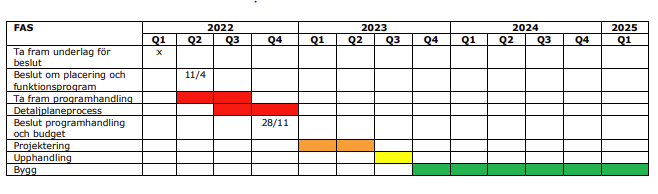 Beskrivning av ärendetSamhällsbyggnadsnämnden meddelar i protokoll den 15 februari 2022, § 18, att den 29 november 2021, § 261, beslutade kommunfullmäktige att anta socialnämndens förslag till inriktningsbeslut gällande särskilt boende för äldre enligt följande: - Behov finns av ett nytt Särskilt boende för äldre till år 2025 - Behovet bedöms till 50 platser inklusive korttidsplatser - Samhällsbyggnadsnämnden får uppdraget att i samråd med socialnämnden ta fram 2-3 reella förslag samt föreslå lämplig placering - Boendet ska innehålla digitala lösningar, ny teknik och vara modernt anpassat med utgångspunkterna brukarfokus, möjliggöra hög kvalité på omsorgen samt en väl fungerande arbetsmiljö - Förslagen presenteras på kommunfullmäktige den 11 april 2022 för beslut Beredning av ärendet Samhällsbyggnadsförvaltningen har, i samråd med socialförvaltningen, arbetat med uppdraget. Socialförvaltningens roll är att ta fram ett s.k. funktionsprogram, ett underlag för personal inom äldreomsorgen samt för projektledare, arkitekter, andra konsulter och entreprenörer som kommer bli inblandade i projektet. Funktionsprogrammet kommer vara vägledande, innehålla krav och riktlinjer vid planering samt framtagande av underlag och handlingar. Socialförvaltningen tar upp ärendet i socialnämnden den 23 februari 2022 med förslag till beslut att anta funktionsprogrammet för särskilt boende för äldre samt att remittera det till berörda intresseorganisationer med tillägget att revidering kan ske hösten 2022 efter inkommen remissrunda.Socialnämnden förordar samverkan och delaktighet mellan tjänstepersoner och politiker samt ett deltagande i arbets- och referensgrupper. Samhällsbyggnadsförvaltningens roll är att ta fram förslag till placering samt utformning med funktionsprogrammet som underlag. Inför kommunfullmäktiges beslut den 11 april 2022 har därför konkreta förslag till placering tagits fram enligt nedan där ett huvudalternativ bör utkristalliseras. Den bedömda bruttoaran är ca 60 m² per plats inkl. gemensamhets- och personalutrymmen m.m. Med uppdraget att uppföra 50 nya platser innebär det en bruttoarea om ca 3 000 m² och en byggnadsarea på ca 1 500 m² om den uppförs i två våningsplan. Till det tillkommer yta för utevistelse, grönområde, transporter och parkering. De förslag som studerats närmare är följande alternativ: Alternativ 1a: Del av Furuhedsplan, Skolgatan i kvarteret Tor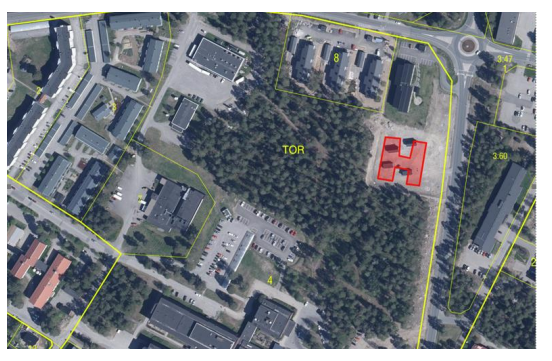 Markerad yta är tillräckligt stor för att inrymma ett särskilt boende inkl. korttidsplatser om 50 lägenheter inkl. yta för utevistelse, grönområde, transporter och parkering. Fördelen är att det inte finns några begränsningar där hänsyn behöver tas till befintliga byggnader i närheten. Idag är fyra fristående bostadsmoduler placerade på området, som ägs av Regionen. Modulerna behöver placeras på annan plats och området förvärvas.Alternativ 1b: Del av Rolfs 8:2, Hamptjärnsvägen 2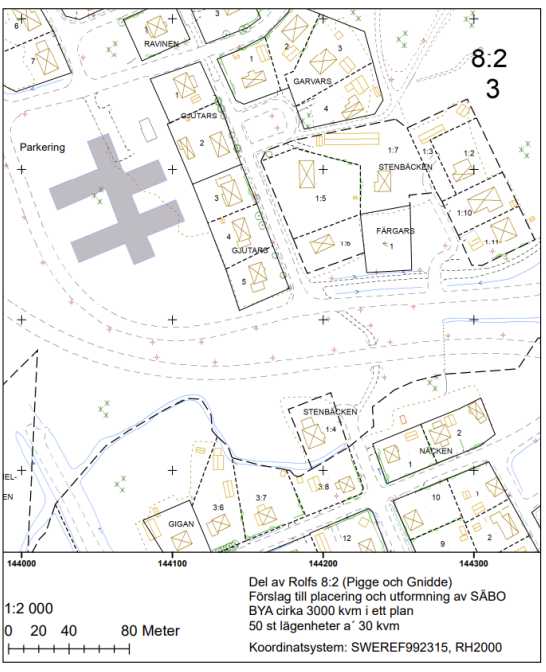 Kommunalt område där f.d. Pigge och Gnidde placerats. Området är under avveckling där byggnaderna kommer nyttjas som klubblokaler med annan placering. Markanvändningen är i gällande detaljplan avsatt för allmänt ändamål. Ytan bedöms som lämplig och är tillräckligt stor för att bygga ett särskilt boende i ett plan med en byggyta på ca 3 000 m²Alternativ 2: Mellandelen av Rönn-/Rosengården, Valhallavägen/Floragatan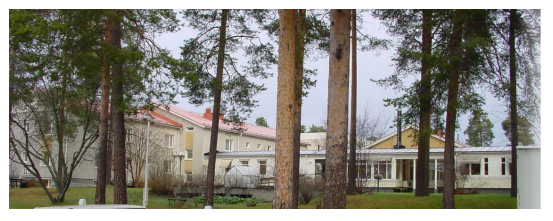 Ytan uppmäter ca 3 000 m² och består idag av Violen (12 lägenheter), Duvan/Svalan (12 lägenheter) samt hemsjukvården.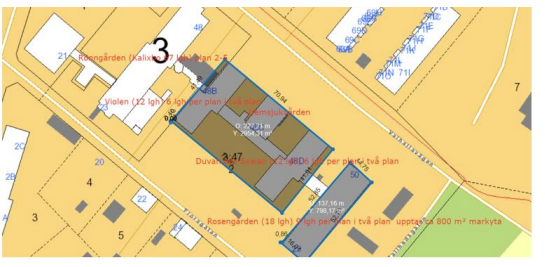 Ytan är tillräcklig för att uppföra det nya boendet men innebär samtidigt att 24 platser rivs och ska ersättas inkl. hemsjukvårdens lokaler. Anledningen till placeringsförslaget är att nämnda befintliga lägenheter, inkl. kringliggande ytor är i behov av renovering samt att de inte är optimalt planerade. Förslaget är mindre bra i och med att det tar längre tid och är mer kostsamt när delar behöver rivas och ersättas samt brukare evakueras. Med anledning av renoveringsbehovet på sikt kan det istället bli aktuellt att riva dessa delar utan att ersätta dem när och om behovet av särskilda boendeplatser minskar framöver.Alternativ 3: Yta intill Kristallgården, Kamomillstigen Djuptjärn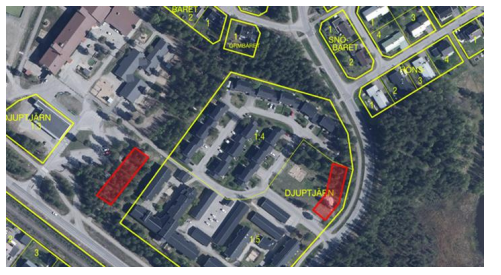 Byggnadsarean i det två olika förslagen intill Kristallgården mäter vardera 750 m² och är nog så liten för 50 nya lägenheter även om dem uppförs i fler våningsplan. Det ska även finnas yta för nämnda funktioner som utevistelse, grönområde, transporter och parkering. Utifrån de tre olika alternativen föreslår beredningen alternativ 1a eller 1b som huvudalternativ under förutsättning att området 1a kan förvärvas av Regionen i enlighet med tidigare utfästelser. Vid samtliga områden behöver en detaljplaneändring genomföras med en handläggningstid om minst sex månader. Nästa steg, efter beslut är fattade gällande funktionsprogram och placering, blir fastställande av programhandling samt projekterings-, upphandlings- och byggfas. De olika delarna illustreras nedan med bedömda tidslinjer.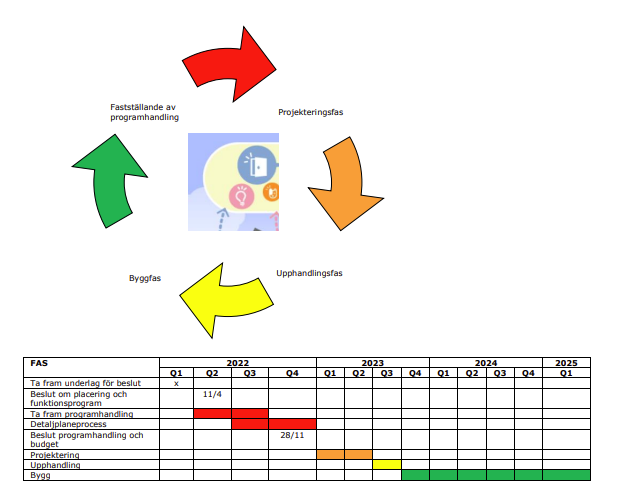 Jämställdhetsanalys Enlig SKR (Sveriges Kommuner och Regioners) väntas antalet personer över 80 år öka från 500 000 till 1 miljon personer till 2045. Åldrandet ser olika ut för kvinnor och män. Dagens äldre har som grupp en bättre hälsa än äldre för en generation sedan. Detta, tillsammans med den digitala och medicinska utvecklingen, nya behandlingsmetoder och arbetssätt påverkar behoven av vård och omsorg. Merparten av dem som arbetar inom äldreomsorgen är kvinnor och de flesta av brukarna av äldreomsorg är också kvinnor. Den särskilda boendeformen är både en bostad, en vård- och omsorgsmiljö och en arbetsplats. Det innebär att kommunerna har många olika aspekter att ta hänsyn till vid planering av nya särskilda boenden, både den fysiska utformningen men även att skapa en attraktiv miljö för att säkra personalförsörjningen.AjourneringKl 14.15-14.20.Beslutsunderlag Samhällsbyggnadsnämndens protokoll, § 18/22.§ 60	Dnr 2021-00512 00Uppföljning av personalpolitiska programmetKommunstyrelsens beslutKommunstyrelsens föreslår, att kommunfullmäktige beslutar lägga redovisningen med godkännande till handlingarna.Beskrivning av ärendetÅsa Mohss, HR-chef meddelar i tjänsteskrivelse den 23 februari 2022, att uppföljning av det personalpolitiska programmet ska utgå från programmets vision, värdegrund samt de fem strategiområdena. Styrelsen, nämnderna och bolagen ska årligen redovisa till kommunfullmäktige hur programmet följs. Erfarenheter ska användas i syfte att utveckla en lärande organisation. Regelbundna brukar- och medarbetarundersökningar utgör viktiga led i programmets uppföljning. Sammanfattning av insatser/åtgärderÖvergripande insatser samt Kommunledningsförvaltningen, Samhällsbyggnads-förvaltningen, Utbildningsförvaltningen, Socialförvaltningen och Fritids- och kulturförvaltningenVärdegrund – arbetet fortgår ute i verksamheterna. UTB har börjat använda materialet men på grund av Covid-19 så har de inte slutfört det. Det beräknas vara klart under denna hösten -21.Vision – Visionen genomsyrar all verksamhet på alla nivåer. Socialförvaltningen har under året arbetat med en attraktiv och jämställd förvaltning. De ska visa omtänksamhet och gott bemötande till andra människor. Det är en viktig värdegrundspelare för Socialförvaltningen när dom arbetar med och för andra människor inom den kommunala socialtjänsten.Arbetsmiljö – Ett aktivt arbetsmiljöarbete samt rutiner finns. Systematiskt arbetsmiljö arbete (SAM) finns i ledningssystemet Stratsys. En arbetsmiljö-utbildning har genomförts för nya chefer samt skyddsombud. Ett strukturerat och etablerat arbetssätt gällande rehabilitering finns i organisationen. En ny arbetsmiljö- och hälsopolicy har tagit fram. Det finns även anvisningar till cheferna att använda som stöd. Ett material har tagit fram till arbetsplats-träffar. SBF - En av de större satsningarna inom den fysiska arbetsmiljön är den pågående ombyggnationen av räddningstjänstens lokaler i Kalix i enlighet med konceptet friska brandmän. Ett led i att förhindra att räddningstjänstens medarbetare utsätts för farliga ämnen under sitt arbete. Detta innebär att smittade kläder och utrustning hålls åtskilda från rena inom olika områden på stationen och tvättas i speciella barriärtvättmaskiner. Utifrån tilldelade investeringsmedel 2021, som ökats jämfört med tidigare år, är arbetsbelastning för medarbetare som ska driva projekten ett område som följts upp genom bl.a. kontinuerliga projektmöten. För att hantera situationen har externa resurser nyttjats i form av projekterings- och projektledare för de större projekten. På UTB:s skyddskommittéer bjuds Samhällsbyggnads-förvaltningen in för att de i direkt dialog med dem ska lösa aktuella lokalfrågor. Medarbetarskap – Ingår och är en stor del i värdegrundsarbetet. Ett av Friskvårdssatsningens mål är förbättrad hälsa och ökan nöjdhet bland våra medarbetare. Chef- och ledarskap – Utbildningar inom ledarskap genomförs kontinuerligt för att stärka våra chefer i sin roll. Kalix kommuns ledarintroduktionsprogram har genomförts för nya chefer. Utbildningsförvaltningen genomgår den statliga rektorsutbildningen För närvarande går 5 rektorer utbildningen. Ledar-introduktionsprogrammet för nya chefer har genomförts under året. Socialförvaltningen har genomfört och fortsätter genomföra en ledarskapssatsning där alla chefer ska gå en utbildning i det nära och personliga ledarskapet. En ledningsstrategi som bygger på PPP är framtagen.Kompetensförsörjning – kompetensförsörjningsplanen utgör grunden och planeringen framåt. Den har uppdaterats under 2021. Förvaltningarna deltar i nätverk och har erfarenhetsutbyte med andra kommuner. SBF - Gällande kompetensutveckling är det en av aktiviteterna i förvaltningens verksamhets-plan, där respektive avdelning identifierar behovet samt tar fram en plan över utbildning/fortbildning. Utbildningsförvaltningen stöttar blivande lärare i deras utbildning, deltar i nätverk och har skrivit avtal med Teach for Sweden samt en överenskommelse med Norrbottens kommuner om AIL. Socialförvaltningen har startat upp ”En väg in” för vikarier och intressenter som vill söka arbete hos dom.Lön och utveckling – Medarbetarsamtal och lönekriteriesamtal genomförs årligen. En ny mall för medarbetarsamtal har tagit fram. En Lönepolicy finns som verksamheterna följer. Lönekartläggning genomförs årligen där åtgärder genomförs vid behov.JämställdhetsanalysÄrendet föranleder ingen jämställdhetsanalys då beslutet inte har någon påverkan på kommunens jämställdhetsmål.BeslutsunderlagKommunstyrelsens arbets- och personalutskotts protokoll, § 10/22.Åsa Mohss, HR-chef Tjänsteskrivelse den 23 februari 2022.      § 61	Dnr 2019-00202 103Motionssvar - inventarieregisterKommunstyrelsens beslut Kommunstyrelsen föreslår, att kommunfullmäktige beslutar bifalla motionen. Beskrivning av ärendetRickard Mohss (L) föreslår i motion den 11 april 2019 följande:”Med jämna mellanrum mailas det på kommunens interna mail ut önskningar om olika typer av inventarier: soffor, bord, stolar, datorer och annat som t.ex. dagis eller äldreboenden behöver för sin verksamhet. Med ungefär samma jämna mellanrum bjuds inventarier ut av kommunala enheter: soffor, bord, stolar, datorer och annat.Samtidigt som den här byteshandeln pågår finns det i kommunens fastigheter förråd och lagerrum fulla med möbler och annat som ingen har full koll på. Där samlas de en tid för att sedan föras till soptipp eller återvinning. D.v.s. fullt fungerande inventarier som sorterats ut vid omorganisationer, flytt eller uppdateringar avvecklas och istället köps nya in när behov uppstår. Det här är ett resursslöseri och måste samordnas. Alla verksamheter i Kalix kommun måste nu se över sin ekonomi och effektivisera. Så långt som möjligt ska personalnedskärningar undvikas och kärnverksamhet undantas från besparingarna. Därför måste vi se över alla möjligheter som finns att spara på andra områden. Inventarier är ett sådant område. Vi bör få ett enkelt och användarvänligt inventarieregister där alla enhetsansvariga kan se vad som finns tillgängligt. Om det t.ex. behövs ett höj- och sänkbart skrivbord i verksamheten kanske det finns ett i något förråd. Istället för att köpa ett nytt (för ca 20.000 kr) återanvänder man ett fullt fungerande, leveransen blir dessutom snabbare, miljön skonas från långa transporter och Kalix kommun sparar mycket pengar utan att kärnverksamheten drabbas. Varje gång någon anställd ska pensioneras, byta arbetsplats eller anställas, någon avdelning flyttar eller omorganiseras ska de inventarier som inte behövs eller kan användas föras in i registret. Innan nya köps in ska samma register gås igenom för att se om det man behöver kanske redan finns i kommunens ägo. (I bifogad bilaga finns bilder på hur det ser ut i ett förråd i en kommunal fastighet 190403.)Liberalerna i Kalix föreslår därför: 
att samhällsbyggnadsnämnden snarast utreder hur ett inventarieregister kan utformas och införas så att vi bättre utnyttjar kommunens resurser enligt ovan.OM ett register redan finns så bör en fullständig och ny inventering göras så att all materiel finns med i registret, och information om registrets existens delges ansvariga så att det utnyttjas enligt ovan”.Kommunfullmäktige har den 15 april 2019, § 91, beslutat lämna motionen till samhällsbyggnadsnämnden för beredning. Samhällsbyggnadsnämnden meddelar i protokoll den 15 februari 2022, § 20, att samhällsbyggnadsnämnden tillhandahåller lokaler exkl. möbler och verksamhetsinventarier. Att upprätta ett register är omfattande och tidskrävande att underhålla. Rutiner vid utbyte bör tas fram av de olika verksamhetsutövarna. Förslaget är att avslå motionen. AjourneringKl 14.40-14.45.YrkandeRickard Mohss (L): Motionen bifalls.PropositionsordningOrdförande ställer proposition på samhällsbyggnadsnämndens och Rickard Mohss (L) skilda förslag och finner att kommunstyrelsen bifaller Rickard Mohss (L) yrkande.Beslutsunderlag Samhällsbyggnadsnämndens protokoll, § 20/22. Kommunfullmäktiges protokoll, § 91/19.Motion från Rickard Mohss den 11 april 2019. § 62	Dnr 2020-00042 103Motionssvar - sopsorteringKommunstyrelsens beslut Kommunstyrelsen föreslår, att kommunfullmäktige beslutar bifalla motionen. Beskrivning av ärendetLinda Frohm (M) och Sara Cave (M) föreslår i motion den 3 februari 2020 följande: ”Vi ärver inte vår jord av våra föräldrar utan lånar den av våra barn”. Det är ett citat som anammats av de flesta av oss. Miljö- och klimatfrågorna ligger högt på de flesta politiska agendor och vi alla måste göra det vi kan för att bidra till en god miljö. En av de mest basala aktiviteterna för att bidra till vår miljö är att sopsortera. Det är pinsamt och chockerande(!) att konstatera att vi 2020 fortfarande inte sopsorterar i våra verksamheter inom Kalix kommun. Detta måste omedelbart genomföras. Moderaterna i Kalix yrkar därför på att införa sopsortering i alla våra kommunala verksamheter. Kommunfullmäktige har den 3 februari 2020, § 36, beslutat lämna motionen till samhällsbyggnadsnämnden för beredning. Samhällsbyggnadsnämnden meddelar i protokoll den 15 februari 2022, § 21, att i det reviderade internhyressystemet framgår följande under punkten 2.2.3: ”Avfalls- och återvinningshantering (källsortering): För samtliga fraktioner tillhandahåller och bekostar hyresvärden kärl från tömningsentreprenörer samt ansvarar för och bekostar tömning.  Vid de större enheterna placeras kärlen på anvisad plats, i anslutning till fastigheten, där hänsyn tas till avstånd från byggnad utifrån brandsäkerhet. Kärlen får inte flyttas. Hyresgästen har ett ansvar att meddela hyresvärden om denne upptäcker att kärlen står för nära byggnaden.  Vid de enheter som saknar kärl från tömningsentreprenör, kontaktas hyresvärden för uppgörelse.  För invändig sortering av det som inte är brännbart och komposterbart, ansvarar hyresgästen för kärl och organisation. Undantag är kostverksamheten där hyresvärden endast är behjälplig med att anordna kärl. Kostverksamheten bekostar kärl och tömning för samtliga fraktioner samt renhållning av ev. avfallsrum”. För att underlätta den invändiga sorteringen kommer enhetliga sorteringsmöbler att placeras vid lämpliga platser i de större byggnaderna. Hyresvärden, samhällsbyggnadsförvaltningen är sammankallande. Förslaget är att bifalla motionen. BeslutsunderlagSamhällsbyggnadsnämndens protokoll, § 21/22.Kommunfullmäktiges protokoll, § 36/20Motion från Linda Frohm (M) och Sara Cave (M) den 3 februari 2020. § 63	Dnr 2021-00489 103Motionssvar - framtida enkäter från socialförvaltningen Kommunstyrelsens beslutKommunstyrelsen föreslår, att kommunfullmäktige beslutar avslå motionen gällande framtida enkät(er) från socialförvaltningen (Socialnämnden).ReservationJimmy Väyrynen (M), Sandra Bergström (M), Rickard Mohss (L), Inga-Lis Samuelsson (C), Henrik Eriksson (C) och Kristina Karlsson (SD) reserverar sig mot beslutet.
Beskrivning av ärendetCarl Otto Gählman, Doris Lilian Kerttu och Johanna Söderman (FIK), föreslår i motion den 18 oktober 2021 följande:”Det är ett mycket bra initiativ som socialförvaltningen visar på när mantill samtliga 65+are i kommunen i somras skickade ut enkät med frågorom ensamhet (enkäten ligger som bilaga till denna motion).Tyvärr - måste vi representanter för Framtid i Kalix säga - var frågornarent tautologiska! I princip var det en och samma fråga som ställdes iolika skepnader! Det är vid alla typer av enkäter viktigt attfrågeställningarna upplevs som både relevanta och intressanta - inte kanuppfattas som ett test på om enkätens mottagare drabbats avdemenssjukdom!Enkäten borde därför ha innehållit frågeställningar om ex-vis;● föreningstillhörighet● fysiska aktiviteter● ekonomi● kosthållning● politiskt engagemang (naturligtvis rent allmän frågeställning!))● nätverk● etc, etcSe´n var det i del 3 av enkäten en fråga om att “känna fysisk närhet tillnågon annan”. Om man nu tänker på frågans reella/intensivatolkning och innebörd - hur hade enkätutformarna tänkt sig lösa dennafrågeställning? Med andra ord - denna fråga borde inte ha ställts!Framtid i Kalix representanter tror heller inte att detta enbart är en frågaför socialförvaltningen/-nämnden utan här behöver flera krafter hjälpasåt, bland annat kommunens många driftiga föreningar, pensionärsrådoch pensionärsorganisationer.Frågan om de äldres ekonomi är av yttersta vikt - är det sämre ekonomisom gör att man eventuellt isolerar sig och inte deltar i olika aktiviteter?Även boendet kan tyvärr påverkas negativt av den enskildes pensionsnivå.● Andemeningen med denna motion är att det nästa gång som detär aktuellt att göra en enkät så är det viktigt att den utformas påsätt så att den ger en helhetsbild av den verkliga situationen förenskilda pensionärer”.Kommunfullmäktige har den 18 oktober 2021, § 215, beslutat lämna motionen till socialnämnden för beredning. Socialnämnden meddelar i protokoll den 23 februari 2022, § 13, att enkäten är en del av projektet ”Motverka ensamhet bland äldre”. Syftet med enkäten är en metod att få kunskap och insikter om upplevelser och behov kopplat till ofrivillig ensamhet för att få en nulägesbild. Detta för att ge vägledning i utformandet av insatser med syfte att förebygga ofrivillig ensamhet. Enkätens uppbyggnad:Del 1: Uppgifter om ålder, kön och ifall man vårdar/stödjer någon närstående. Del 2: Består av UCLA-skalan, en skala som är mest välanvänd vid studier av subjektiv ensamhet och som också är validerad av forskare på ämnet är UCLA Loneliness Scale. Skalan består av frågor som syftar till att fånga upp flera olika dimensioner gällande upplevelsen av ensamhet. Ena halvan beskriver känslor av ensamhet och andra halvan tillfredsställelse kopplat till personens relationer. Skalans frågor baseras på uttalanden som används av människor för att beskriva sin ensamhet. Resultatet ger ett mått på graden av upplevd ensamhet.Del 3: Består av frågor för att hitta ingångar och fånga upp faktorer som kan påverka ofrivillig ensamhet, och samtidigt användas som vägledning till vad som kan vara viktigt för att förebygga ofrivillig ensamhet och social isolering.Enkäten är gjord av tjänstepersoner med god kompetens inom området. Socialnämnden ser med tillförsikt att framtida enkäter utformas på ett lämpligt sätt för enkätens syfte och socialnämndens intention.JämställdhetsanalysVid enkäter anser socialnämnden att det är av vikt med till exempel könsuppdelad statistik eller att informanternas svar syftar till att synliggöra kvinnor och mäns förutsättningar, livsvillkor och behov. All statistik som relaterar till individer måste dels vara insamlad, analyserad och presenterad efter kön, dels spegla jämställdhetsfrågor och problem i samhället. Det är inte tillräckligt att samla in och dela upp statistiken efter kön utan den måste även leda vidare till analyser, mål och åtgärder för att vara meningsfull.Kön ska vara en övergripande och genomgående indelningsgrund i statistiken och enkäter. Det innebär att alla uppgifter presenteras för kvinnor respektive män och det gäller i alla kombinationer av variabler.Det är viktigt att både uppmärksamma likheter och skillnader mellan könen.
BeslutsunderlagSocialnämndens protokoll, § 13/22.Yttrande enkäter från socialförvaltningen den 15 februari 2022.Protokollsutdrag kommunfullmäktige § 215/21.
Motion från Carl Otto Gählman, Doris Lilian Kerttu och Johanna Söderman (FIK) den 18 oktober 2021. § 64	Dnr 2022-00167 00Upprättande av kontaktvägar för privatpersoner som vill hjälpa till med bostäder för flyktingar (ledamots initiativrätt)Kommunstyrelsens beslutKommunstyrelsen föreslår, att kommunfullmäktige beslutar ge socialnämnden i uppdrag att utreda frågan om att upprätta kontaktvägar för privatpersoner som vill hjälpa till med bostäder för flyktingar.Beskrivning av ärendetRickard Mohss (L) har den 15 mars 2022, initierat följande ärende till  kommunstyrelsen:”Liberalerna väcker härmed fråga angående kriget i Ukraina och de människor som flyr därifrån.Migrationsverket beräknar, i dagsläget, att ca 200 000 flyktingar förväntas komma till Sverige under de närmaste månaderna. Alla kommuner, regioner och myndigheter måste nu förbereda sig på att kunna ta emot många människor på kort tid. Vår kommun har redan påbörjat inventering av bostäder, utbildning m.m., det är berömvärt och något vi i alla partier stöder till fullo.Många privatpersoner verkar också vilja ställa upp med inte minst boenden för de som kommer. Men här är Migrationsverket tydliga: flyktingar kan inte via Migrationsverket hänvisas till privata boenden. OM privatpersoner ändå tar emot flyktingar måste det anmälas till socialtjänsten i respektive kommun och få godkännande därifrån.Liberalerna önskar därför:Att kommunen upprättar kontaktvägar för privatpersoner som vill hjälpa till med bostäder. Uppgifterna kan sparas och sedan tas fram om behovet uppstår, och det blir möjligt för människor att upplåta delar av sina hem för flyktingar från Ukraina.”AjourneringKl 13.50-13.55.BeslutsunderlagRickard Mohss (L) skrivelse den 15 mars 2022.§ 65	Dnr 2022-00184 101Flaggning med den Ukrainska flaggan (ledamots initiativrätt)Kommunstyrelsens beslutKommunstyrelsen beslutar efter överläggningar med Kristina Karlsson (SD) att ärendet återtas.Beskrivning av ärendetKristina Karlsson (SD) har den 18 mars 2022, initierat följande ärende till i kommunstyrelsen:”Vi i Sverigedemokraterna har lagt märke till att i Kalix har vi inte flaggat med den Ukrainska flaggan. Vi sympatiserar med allt detta som rör kriget i Ukarina. Är fasanfullt det som sker. Vi kan stödja och visa även i vår kommun med just flaggning. I många andra kommuner i Sverige görs just denna handling. Så vi i Sverigedemokraterna tycker förslagsvis att vi även kan göra det i Kalix kommun.”BeslutsunderlagKristina Karlsson (SD) skrivelse den 18 mars 2022.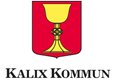 Kommunstyrelsen Kommunstyrelsen SAMMANTRÄDESPROTOKOLLSAMMANTRÄDESPROTOKOLLSida1(50)Kommunstyrelsen Kommunstyrelsen Sammanträdesdatum2022-03-21Kommunstyrelsen Kommunstyrelsen Plats och tidFolkets Hus, Bergön, måndagen den 21 mars 2022 kl 09:00-14:50Folkets Hus, Bergön, måndagen den 21 mars 2022 kl 09:00-14:50Folkets Hus, Bergön, måndagen den 21 mars 2022 kl 09:00-14:50Folkets Hus, Bergön, måndagen den 21 mars 2022 kl 09:00-14:50BeslutandeTommy Nilsson (S), ordf	                               Närvarande ersättareJan Nilsson (S)                                                        Viktoria Wikström (S), § 37-59Sven Nordlund (MP)                                                 Ethel Björkman (S)Anna-Lena Larsson (S)                                             Kjell Norrbin (S)Erik Söderlund (S)Maud Lundbäck (S)Jimmy Väyrynen (M)Henrik Eriksson (C)Rickard Mohss (L)Carina Strand (V) ers Katarina Burman (V)Sandra Bergström (M) Linus Häggström (M) Inga-Lis Samuelsson (C) ers Linda Frohm (M)Kristina Karlsson (SD) ers Susanne Darengren (Oberoende)Tommy Nilsson (S), ordf	                               Närvarande ersättareJan Nilsson (S)                                                        Viktoria Wikström (S), § 37-59Sven Nordlund (MP)                                                 Ethel Björkman (S)Anna-Lena Larsson (S)                                             Kjell Norrbin (S)Erik Söderlund (S)Maud Lundbäck (S)Jimmy Väyrynen (M)Henrik Eriksson (C)Rickard Mohss (L)Carina Strand (V) ers Katarina Burman (V)Sandra Bergström (M) Linus Häggström (M) Inga-Lis Samuelsson (C) ers Linda Frohm (M)Kristina Karlsson (SD) ers Susanne Darengren (Oberoende)Tommy Nilsson (S), ordf	                               Närvarande ersättareJan Nilsson (S)                                                        Viktoria Wikström (S), § 37-59Sven Nordlund (MP)                                                 Ethel Björkman (S)Anna-Lena Larsson (S)                                             Kjell Norrbin (S)Erik Söderlund (S)Maud Lundbäck (S)Jimmy Väyrynen (M)Henrik Eriksson (C)Rickard Mohss (L)Carina Strand (V) ers Katarina Burman (V)Sandra Bergström (M) Linus Häggström (M) Inga-Lis Samuelsson (C) ers Linda Frohm (M)Kristina Karlsson (SD) ers Susanne Darengren (Oberoende)Tommy Nilsson (S), ordf	                               Närvarande ersättareJan Nilsson (S)                                                        Viktoria Wikström (S), § 37-59Sven Nordlund (MP)                                                 Ethel Björkman (S)Anna-Lena Larsson (S)                                             Kjell Norrbin (S)Erik Söderlund (S)Maud Lundbäck (S)Jimmy Väyrynen (M)Henrik Eriksson (C)Rickard Mohss (L)Carina Strand (V) ers Katarina Burman (V)Sandra Bergström (M) Linus Häggström (M) Inga-Lis Samuelsson (C) ers Linda Frohm (M)Kristina Karlsson (SD) ers Susanne Darengren (Oberoende)Övriga närvarandeAjourneringHelena Landström, nämndsekreterareMaria Kruukka Olsson, nämndsekreterareMaria S Henriksson, kommundirektörJeanette Larsson, ekonomichefCarl Otto Gählman (FIK), § 37Olle Hedberg, vd Wpd offshore Sweden AB, § 37Hanna Magnusson, ansvarig för samhällskontakter Wpd offshore Sweden AB, § 37Patrik Fallström, säkerhetschef, § 63§ 63 kl 13.50-13.55, § 59 kl 14.15-14.20, § 61 kl 14.40-14.45.Helena Landström, nämndsekreterareMaria Kruukka Olsson, nämndsekreterareMaria S Henriksson, kommundirektörJeanette Larsson, ekonomichefCarl Otto Gählman (FIK), § 37Olle Hedberg, vd Wpd offshore Sweden AB, § 37Hanna Magnusson, ansvarig för samhällskontakter Wpd offshore Sweden AB, § 37Patrik Fallström, säkerhetschef, § 63§ 63 kl 13.50-13.55, § 59 kl 14.15-14.20, § 61 kl 14.40-14.45.Helena Landström, nämndsekreterareMaria Kruukka Olsson, nämndsekreterareMaria S Henriksson, kommundirektörJeanette Larsson, ekonomichefCarl Otto Gählman (FIK), § 37Olle Hedberg, vd Wpd offshore Sweden AB, § 37Hanna Magnusson, ansvarig för samhällskontakter Wpd offshore Sweden AB, § 37Patrik Fallström, säkerhetschef, § 63§ 63 kl 13.50-13.55, § 59 kl 14.15-14.20, § 61 kl 14.40-14.45.Helena Landström, nämndsekreterareMaria Kruukka Olsson, nämndsekreterareMaria S Henriksson, kommundirektörJeanette Larsson, ekonomichefCarl Otto Gählman (FIK), § 37Olle Hedberg, vd Wpd offshore Sweden AB, § 37Hanna Magnusson, ansvarig för samhällskontakter Wpd offshore Sweden AB, § 37Patrik Fallström, säkerhetschef, § 63§ 63 kl 13.50-13.55, § 59 kl 14.15-14.20, § 61 kl 14.40-14.45.JusterareErik Söderlund (S) och Inga-Lis Samuelsson (C)Erik Söderlund (S) och Inga-Lis Samuelsson (C)Erik Söderlund (S) och Inga-Lis Samuelsson (C)Erik Söderlund (S) och Inga-Lis Samuelsson (C)Justeringens plats och tidFörvaltningsbyggnaden, fredagen den 25 mars 2022Förvaltningsbyggnaden, fredagen den 25 mars 2022Förvaltningsbyggnaden, fredagen den 25 mars 2022Förvaltningsbyggnaden, fredagen den 25 mars 2022Underskrifter	SekreterareParagrafer§§ 37-65Maria Kruukka-OlssonMaria Kruukka-Olsson	OrdförandeTommy NilssonTommy Nilsson	JusterareErik Söderlund                              Inga-Lis SamuelssonErik Söderlund                              Inga-Lis SamuelssonTILLKÄNNAGIVANDEProtokollet är justerat. Justeringen har tillkännagivits genom anslag.TILLKÄNNAGIVANDEProtokollet är justerat. Justeringen har tillkännagivits genom anslag.TILLKÄNNAGIVANDEProtokollet är justerat. Justeringen har tillkännagivits genom anslag.TILLKÄNNAGIVANDEProtokollet är justerat. Justeringen har tillkännagivits genom anslag.OrganKommunstyrelsen Kommunstyrelsen Kommunstyrelsen Kommunstyrelsen Sammanträdesdatum2022-03-212022-03-212022-03-212022-03-21Datum då anslaget sätts upp2022-03-28Datum då anslaget tas ned 2022-04-19Förvaringsplats för protokolletStab kansliStab kansliStab kansliStab kansliUnderskriftMaria Kruukka-OlssonMaria Kruukka-OlssontkrÅrsbudget 2022Prognostiserat utfall 2022Budget-avvikelseKommunfullmäktige 2 220  2 2200Revision 1 260    1 260  0Överförmyndare 1 845  1 8450Valnämnden    717     7170Kommunstyrelsen21 45021 4500Arbetsgivarenheten13 67713 6770Ekonomienheten11 61111 6110Kommundirektör12 29512 2950Näringslivsenheten  5 053  5 0530Säkerhetsenheten  2 464  2 4640Stab (Information, IT, Upphandling, Bilpool)18 52419 744-1 220Resultat 91 23292 452-1 220